Health & Safety Team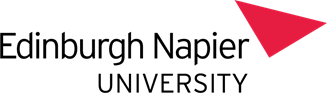 Authorisation for unattended running of experimental apparatusEmergency Information** Security Control emergency number: 0131 455 4444Notes:Hard copy to be placed in a plastic sleeve on or near apparatusEmail form to Security Control and Health & Safety OfficeCopy to be held for School/Service records	School / Service School / Service School / Service School / Service Details of apparatusDetails of apparatusDetails of apparatusDetails of apparatusLocation of apparatusLocation of apparatusLocation of apparatusLocation of apparatusRunning of apparatusRunning of apparatusRunning of apparatusRunning of apparatusBetweenTime:AndTime:BetweenDate:AndDate:Name of person running experimentExperiment authorised byJob titleJob titleSpecial instructionsSpecial instructionsIsolate Services:Other Services:Electricity at:Compressed gas(es):Gas at:Compressed air:Water at:Vacuum:In the event of an emergency contact:In the event of an emergency contact:In the event of an emergency contact:NameContact numberJob title